	Liceo Scientifico Statale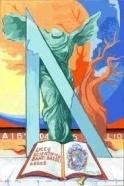 Giulietta Banzi Bazoli                                                a.s.2021/22    Classe           Alunno/aTIPOLOGIA BIl livello di sufficienza corrisponde alle caselle con sfondo in colore. Per gli studenti con DSA la valutazione è definita in funzione del profilo del singolo studente, escludendo gli indicatori interessati dal/dai disturbo/i di apprendimento e ridistribuendo il relativo punteggio tra gli altri indicatori della griglia.Indicatori generaliIndicatori generaliPunteggi(fino a …)Punteggi(fino a …)Descrittore L10-4Descrittore L25-6Descrittore L37-8Descrittore L49-10PunteggioattribuitoPunteggioattribuito1Ideazione, pianificazione e organizzazione del testo.1060Il testo propone informazionisemplici e non organizzateIl testo proponeinformazioni essenziali che pianifica in modo non sempre chiaro in una struttura sempliceIl testo proponeinformazioniinerenti e organizzate in modo lineareIl testo proponeinformazioni pertinenti e consistenti, organizzate attorno a nodi concettuali chiari e significativi1Coesione e coerenza testuale.1060Il testo presenta connettivi poco appropriati e/o periodi eccessivamente lunghiIl testo in alcuni passaggi è poco scorrevoleIl testo risulta scorrevole, anche in rapporto alla sua struttura ampial testo risulta fluido, anche in ragione della sua ampia articolazione2Ricchezza e padronanza lessicale1060Il lessico dell’elaborato è generico e/o impreciso, anche in passaggi importanti. Tende a conformarsi a strutture orali adatte a situazioni informaliIl lessico è corretto, ma con alcune ripetizioni e non risulta particolarmente caratterizzato o presenta qualche imprecisioneL’elaborato presenta termini specifici, un lessico vario, senza ripetizioni, precisoIl lessico è accurato e corretto. In rapporto alla complessità del testo, risulta vario e molto specifico2Correttezza grammaticale e punteggiatura1060Il testo presenta diversi errori morfosintatticiLa punteggiatura è complessivamente confusaIl testo presenta alcuni errori morfosintatticiLa punteggiatura è essenzialeIl testo presenta errori lievi nelle strutture morfosintattiche. La punteggiatura è adeguata o correttaIl testo è corretto nelle concordanze, nei tempi verbali e nelle strutture morfosintattiche della proposizioneLa punteggiatura è precisa, espressiva e raffinata3Ampiezza e precisione di conoscenze e riferimenti culturali.1060Le conoscenze sono superficiali e/o incompleteLe conoscenze sono accettabili ed essenzialiLe conoscenze sono corrette e ampie, ma non del tutto completeLe conoscenze sono complete e ampie.3Espressione di giudizi critici e valutazioni personali1060Il testo presenta solo contenuti noti, senza collegare i nodi tematici in modo personaleIl testo riordina in modo originale i nodi dell’argomento, ma non sviluppa intuizioni o passaggi importantiNell’elaborato l’alunno trova nuovi legami tra gli argomenti noti e/o approfondisce qualche temaIl testo presenta spunti personali e o transdisciplinari approfonditi, ampi e/o originaliTotale punteggio indicatori generaliTotale punteggio indicatori generaliTotale punteggio indicatori generaliTotale punteggio indicatori generaliTotale punteggio indicatori generaliTotale punteggio indicatori generaliTotale punteggio indicatori generaliTotale punteggio indicatori generaliTotale punteggio indicatori generaliIndicatori specificiIndicatori specificiPunteggi(fino a …)Punteggi(fino a …)Descrittore L1Descrittore L2Descrittore L3Descrittore L4PunteggioattribuitoPunteggioattribuito1Individuazione corretta di tesi e argomentazioni presenti nel testo proposto.1240Comprensione parziale del testo nel suo senso complessivo e nei suoi snodi argomentativi principali. Sintesi imprecisa; parzialmente corretti sia l’individuazione della tesi sostenuta sia degli argomenti a favore o contrari; analisi testuale parzialmente corretta.Sufficiente comprensione del testo nel suo senso complessivo e nei suoi snodi argomentativi principali; sintesi complessivamente accettabile; sufficientemente corretti sia l’individuazione della tesi sostenuta sia degli argomenti a favore o contrari; analisi testuale globalmente sufficiente.Comprensione completa del testo nel suo senso complessivo e nei suoi snodi argomentativi; sintesi chiara; globalmente corretti sia l’individuazione della tesi sostenuta sia degli argomenti a favore o contrari; analisi testuale completa.Comprensione approfondita del testo nel suo senso complessivo e nei suoi snodi argomentativi; sintesi chiara ed efficace; corretta individuazione della tesi sostenuta e degli argomenti a favore o contrari; analisi testuale completa e approfondita.1Individuazione corretta di tesi e argomentazioni presenti nel testo proposto.12400-56-78-1011-122Capacità di sostenere con coerenza un percorso ragionativo adoperando connettivi pertinenti1640Non sufficiente sviluppo e articolazione dei contenuti. Non del tutto coerente e spesso generico. Uso dei connettivi incerto.Elaborato sufficientemente articolato e coerente, anche se spesso generico. Uso dei connettivi accettabile.Buona articolazione complessiva, generalmente coerente e con un uso dei connettivi nel complesso appropriato.Elaborato articolato, coerente, di eccellente qualità argomentativa. Uso impeccabile dei connettivi.2Capacità di sostenere con coerenza un percorso ragionativo adoperando connettivi pertinenti16400-78-1011-1314-163Correttezza e congruenza dei riferimenti culturali utilizzati per sostenere l'argomentazione1240Riferimenti culturali modesti e generici. Disorganici rispetto agli obiettivi dell'argomentazione.Riferimenti culturali generici. Utilizzo accettabile a supporto dell'argomentazioneRiferimenti culturali nel complesso pertinenti e discretamente collegati all'argomentazioneOttima qualità dei riferimenti culturali utilizzati a supporto dell'argomentazione con culturali notevoli, significativi e pertinenti3Correttezza e congruenza dei riferimenti culturali utilizzati per sostenere l'argomentazione12400-56-78-1011-12Totale punteggio indicatori specificiTotale punteggio indicatori specificiTotale punteggio indicatori specificiTotale punteggio indicatori specificiTotale punteggio indicatori specificiTotale punteggio indicatori specificiTotale punteggio indicatori specificiTotale punteggio indicatori specificiTotale punteggio indicatori specificiTotale punteggio/100Totale punteggio/100Totale punteggio/100Totale punteggio/100Totale punteggio/100Totale punteggio/100Totale punteggio/100Totale punteggio/100Totale punteggio/100___/100___/100Totale punteggio/5Totale punteggio/5Totale punteggio/5Totale punteggio/5Totale punteggio/5Totale punteggio/5Totale punteggio/5Totale punteggio/5Totale punteggio/5……/20……/20